БОЙОРОК                                                                                       РАСПОРЯЖЕНИЕ«10» март 2023 й.                      	   № 10 р   	               «10» марта 2023 г.Об обеспечении безопасного пропуска весеннего паводка 2023 годаВ соответствии со статьёй 11 Федерального закона № 68-ФЗ от 21 декабря 1994 года «О защите населения и территорий от чрезвычайных ситуаций природного и техногенного характера», статьи 15 Федерального закона № 131-ФЗ от 06 октября 2003 года «Об общих принципах организации местного самоуправления в Российской Федерации», в целях обеспечения своевременной и качественной подготовки гидротехнических сооружений, мостов, коммунально-энергетических сетей, инженерных коммуникаций, организаций к пропуску ледохода в период весеннего половодья, а также защиты населения и материальных ценностей, предотвращения возникновения чрезвычайных ситуаций и уменьшения опасных последствий паводка, администрация сельского поселения Старотумбагушевский сельсовет муниципального района Шаранский район Республики Башкортостан:1. Утвердить состав противопаводковой комиссии сельского поселения (приложение № 1). 	2. Утвердить план мероприятий по безаварийному пропуску весеннего половодья на территории сельского поселения Старотумбагушевский сельсовет в 2023 году (приложение № 2).3. Рекомендовать руководителям учреждений, предприятий и организаций всех форм собственности:- обеспечить своевременное осуществление первоочередных противопаводковых работ на подведомственных объектах и территории;- организовать и провести сходы граждан, собрания трудовых коллективов с обучением населения и работников правилам поведения и действиям во время паводка;- выполнить необходимые работы по защите инженерных сетей и сооружений, подвальных помещений зданий от попадания и размыва паводковыми водами;- организовать санитарную очистку прилегающих территорий; - принять меры по обеспечению безопасности и своевременному информированию населения о прохождении паводка, по подготовке возможной эвакуации людей, организации медицинской помощи и устойчивому функционированию объектов экономики и систем жизнеобеспечения;- установить постоянный контроль за состоянием прудов;- заведующему филиалом школы (Баевой И.В.) провести профилактические мероприятия среди учащихся по предупреждению несчастных случаев и мерам личной безопасности в паводковый период.4. Противопаводковой комиссии организовать работу по выполнению мероприятий, направленных на безаварийное проведение весеннего половодья.5. Контроль за исполнение настоящего постановления оставляю за собой.Глава сельского поселения                                  М.М. ТимерхановПриложение 1к распоряжению главы сельского поселенияСтаротумбагушевский сельсовет муниципального района Шаранский районРеспублики Башкортостан№ 10 р от 10 марта 2023г.Состав противопаводковой комиссии сельского поселения Старотумбагушевский сельсоветПредседатель комиссии:Тимерханов М.М. – глава сельского поселения Старотумбагушевский сельсоветСекретарь комиссии:Гумерова А.Д. –управляющий делами администрации сельского поселенияЧлены комиссии:Баева И.В. – заведующий филиала МБОУ «СОШ № 2 с. Шаран» – ООШ д. СтаротумбагушевоИсламова Л.А. –  учитель начальных классов филиала МБОУ «СОШ № 2 с. Шаран» – НОШ д. ТемяковоИльгузина З.М. – заведующая ФАП д. СтаротумбагушевоСаитова Л.С. – заведующая ФАП д. ТемяковоИшинбаева С.А. – главный библиотекарь сельской библиотеки д. СтаротумбагушевоДавлетгареев Э.В. – культ. организатор СК д. СтаротумбагушевоИП ГКФХ «Хамитов И.Р.» ИП «Валиуллин И.Ф.»Арендаторы:Тимиргалин К.М.Актимиров Г.Э.Мишин В.И.Приложение 2к распоряжению главы сельского поселенияСтаротумбагушевский сельсовет муниципального района Шаранский районРеспублики Башкортостан№ 10 р от 10 марта 2023г.П Л А Нмероприятий по безаварийному пропуску весеннего половодья натерритории сельского поселения Старотумбагушевский сельсовет муниципального района Шаранский район Республики Башкортостанв 2023 годуБашкортостан Республикаһының                               Шаран районы муниципаль районының                        Иске Томбағош ауыл советы                                         ауыл биләмәһе ХакимиәтеҮҙәк урамы, 14-се йорт, Иске Томбағош  ауылыШаран районы Башкортостан Республикаһының 452636                          Тел.(34769) 2-47-19, e-mail:sttumbs@yandex.ru                      www.tumbagush. ru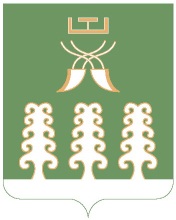 Администрация сельского поселения Старотумбагушевский сельсовет         муниципального района                            Шаранский район Республики Башкортостанул. Центральная, д.14 д. Старотумбагушево                             Шаранского района Республики Башкортостан, 452636            Тел.(34769) 2-47-19, e-mail:sttumbs@yandex.ru              www.tumbagush. ru№п/пНаименование мероприятияСрок исполненияИсполнители1.Образовать противопаводковую комиссию в сельском поселении, утвердить план мероприятийдо 10.03.2023г.Администрация СП, руководители хозяйств2.Проверить состояние и готовность гидротехнических сооружений, мостов, очистить отверстия водосбросов и водоспусков от снегас 20.03. 2023г.постоянноРуководители организаций, арендаторы прудов3.Очистить кровли жилых домов, общественных и производственных объектов, а также территории вокруг них от снега до 20.03.2023г. Администрация СП, руководители учреждений, хозяйств и организации всех форм собственности4.Произвести обваловку на территории ферм с целью недопущения смыва отходов сельхозпроисхождения паводковыми водамидо 20.03.2023г. ИП ГКФХ «Хамитов И.Р.»5.Проверить состояние потенциальных источников загрязнения, организовать ликвидацию мест неорганизованного скопления отходов на берегах водных объектовдо 20.03.2023г.Администрация СП, руководители учреждений, хозяйств6.До начала паводка и дорожной распутицы организовать завоз в населенные пункты, с которыми может быть прервано сообщение, продуктов питания, предметов первой необходимости, запасов топлива и материалов для населения и бесперебойной работы предприятийдо 20.03.2023г.Администрация СП,индивидуальные предприниматели